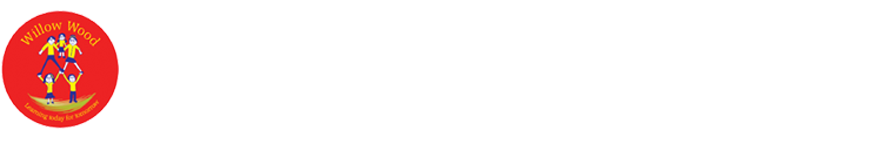 Learning Project WEEK 3 – SportLearning Project WEEK 3 – Sport: Year One: Year OneWeekly Maths Tasks (Aim to do 1 per day)Weekly  Tasks (Aim to do 1 per day)Continue learning times tables 2,3,5, and 10. Continue work on time using Primary Stars.Position & DirectionPlay Snakes and Ladders practice saying what direction they are going in. Place an object on the ground and use positional language such as forward, backwards, up, down, left and right to direct them to the object. You could switch roles and get your child to give the directions. If you wanted to make it harder, you could use a blindfold but be extra careful!Use Primary Stars for activities on position and direction. Ask your child about a hero from a book they have read recently or their favourite superhero. Ask them to draw them and list adjectives to describe their appearance and personality.Listen to the Cbeebies story ‘Martin the Mouse’ (click here). Ask your child to record the main events from this sporty story. They can draw the events, write sentences or even retell the story orally in their own words.Choose a sporting hero and find out 5 facts about that person.Watch and listen to ‘The Little Princess: I Want to Win’ based on the Tony Ross book. Talk to your child after this about how the Little Princess felt each time she won a game. Can they think of a time they felt like the Little Princess?Weekly Phonics/Spellings Tasks (Aim to do 1 per day)Weekly Writing Tasks (Aim to do 1 per day)EverybodyContinue learning Year 1 spelling list. High frequency words and tricky words all can be found on Twinkl. The word ‘sport’ contains the sound ‘or’. Ask your child to list as many words as they can containing the ‘or’ sound. Your child might identify words that contain an alternative spelling for ‘or’ such as oor/ore/aw/au.Play the Solve, Shoot, Score spelling game on the Premier League Primary Stars. Encourage your child to write down the words spelt and add sound buttons.Visit Phonics Play and play this Sentence Substitution game.Add the ‘ing’ suffix to these verbs: jump, skip, hike, throw, catch, kick, smile, run & shout e.g. jump + ing = jumping. Which root words need the ‘e’ removing first?Has your child got a favourite sportsperson? Ask them to write an information booklet about this person.Ask your child to think of questions they’d love to ask their favourite athlete. They could write a list of questions using a range of questions words such as ‘when’, ‘why’, ‘who’, ‘what’, ‘where’ and ‘how’. Your child could then write their hero a letter and post it to them. Ask your child to design a gold medal and present it to somebody deserving within the household. Why have they chosen this person? Ask them to write a few sentences and include the word ‘and’, ‘because’ and ‘if’. Create a healthy recipe of your own and have a go at making your creation. Use this template to help write the instructions. Learning Project - to be done throughout the week: SportLearning Project - to be done throughout the week: SportThe project this week aims to provide opportunities for your child to learn more about sports and games. Learning may focus on the history of sport, sporting-heroes, physical challenges and performance. ● Obstacle Course Fun- Task your child with designing and making their very own obstacle course in the garden. Ask them to draw and label their design first and include all of the equipment they need. They can then use their design to create their obstacle course. Ask the family to complete the obstacle course whilst your child times them. Your child could even make medals from tin-foil or any other suitable material and present them to the winner during a winner’s ceremony. ● Make a Family Mascot- Your child could make their very own family mascot using materials from around the house. First of all, visit the Olympic Mascot Official list here and look at past mascots. What makes a good mascot? What qualities does the mascot represent? ● Remarkable Routines- Can your child create their very own simple routine, just like a gymnast, dancer or synchronised swimmer? Start by watching a video of a routine together, here are some suggestions: men’s gymnastic routine, synchronised swimming routine. After this, your child can choose a piece of music to practise their routine to. When they are confident, why not film your child’s sequence and share it on our twitter/Facebook page. Watch the performance together- what does your child think went well? What could be even better? ● Terrific Team Kits- Ask your child to design their very own team kit. They should consider the flag of the country that they would represent and how to incorporate these colours into the design. They could draw the design with a pencil or use a computer program to do this. ● Can you Invent a New Olympic Game?- Challenge your child to invent their very own game for the 2021 Olympics. Look at a list of all of the sports that already compete in the summer Olympics here. Can they write a set of instructions for the new game or draw illustrations. Why not test the game out as a family?Brilliant Bodies ● What can your body do? Balance on one leg? Touch your nose with your tongue? Look at the body challenge cards and see how many you can do. Ask your family to join in and make your own body challenge cards. ● The complete resource can be downloaded here.The project this week aims to provide opportunities for your child to learn more about sports and games. Learning may focus on the history of sport, sporting-heroes, physical challenges and performance. ● Obstacle Course Fun- Task your child with designing and making their very own obstacle course in the garden. Ask them to draw and label their design first and include all of the equipment they need. They can then use their design to create their obstacle course. Ask the family to complete the obstacle course whilst your child times them. Your child could even make medals from tin-foil or any other suitable material and present them to the winner during a winner’s ceremony. ● Make a Family Mascot- Your child could make their very own family mascot using materials from around the house. First of all, visit the Olympic Mascot Official list here and look at past mascots. What makes a good mascot? What qualities does the mascot represent? ● Remarkable Routines- Can your child create their very own simple routine, just like a gymnast, dancer or synchronised swimmer? Start by watching a video of a routine together, here are some suggestions: men’s gymnastic routine, synchronised swimming routine. After this, your child can choose a piece of music to practise their routine to. When they are confident, why not film your child’s sequence and share it on our twitter/Facebook page. Watch the performance together- what does your child think went well? What could be even better? ● Terrific Team Kits- Ask your child to design their very own team kit. They should consider the flag of the country that they would represent and how to incorporate these colours into the design. They could draw the design with a pencil or use a computer program to do this. ● Can you Invent a New Olympic Game?- Challenge your child to invent their very own game for the 2021 Olympics. Look at a list of all of the sports that already compete in the summer Olympics here. Can they write a set of instructions for the new game or draw illustrations. Why not test the game out as a family?Brilliant Bodies ● What can your body do? Balance on one leg? Touch your nose with your tongue? Look at the body challenge cards and see how many you can do. Ask your family to join in and make your own body challenge cards. ● The complete resource can be downloaded here.Additional learning resources parents may wish to engage withAdditional learning resources parents may wish to engage with● The NHS Change 4 Life website has some great games and activities, specifically ones for staying indoors. Have a look here. ● For lots more clips, activities and ideas to get active visit the sport’s section on the Cbeebies website. ● White Rose Maths online maths lessons. Watch a lesson video and complete the worksheet (can be downloaded and completed digitally). ● IXL- Click here for Year 2 . There are interactive games to play and guides for parents. ● Mastery Mathematics Learning Packs Learning packs with different activities and lessons. Includes notes on how to do these activities with your children. ● Y2 Talk for Writing Home-school Booklets are an excellent resource to support your child’s speaking and listening, reading and writing skills. ● The NHS Change 4 Life website has some great games and activities, specifically ones for staying indoors. Have a look here. ● For lots more clips, activities and ideas to get active visit the sport’s section on the Cbeebies website. ● White Rose Maths online maths lessons. Watch a lesson video and complete the worksheet (can be downloaded and completed digitally). ● IXL- Click here for Year 2 . There are interactive games to play and guides for parents. ● Mastery Mathematics Learning Packs Learning packs with different activities and lessons. Includes notes on how to do these activities with your children. ● Y2 Talk for Writing Home-school Booklets are an excellent resource to support your child’s speaking and listening, reading and writing skills. #TheLearningProjects#TheLearningProjects